                            МКОУ «Новокаякентская СОШ»                                          с. Новокаякент                      Каякентский район Республика Дагестан                 Игра «Угадай-ка хищные птицы»                                                     (для учащихся 7 классов)Автор: учитель биологии		МКОУ «Новокаякентская СОШ»Умалатова Равганият Бийбулатовна                                          с.Новокаякент                                             2018 г. Пояснительная записка Данная игра «Угадай-ка хищные птицы» рекомендуется для учащихся 7 классов. Материал можно использовать при прохождении темы «Птицы» в 7 классах. Игра включает таблицу с изображениями хищных птиц и карточки с названиями хищных птиц, которые необходимо соотнести между собой.  К игре прилагается таблица с названиями хищных птиц, которые необходимо разрезать на отдельные карточки. Задачи: проверка знаний учащихся о хищных птицах.Оборудование: таблица с изображениями хищных птиц и карточки с названиями хищных птиц.	Карточки с названиями хищных птицИсточники информации:1.http://www.zooschool.ru/attach/img1/1037.jpg орлан- белохвост2.http://altayoriginal.ru/wp-content/uploads/2017/06/0_1778e9_81d35fb7_XL-800x556.jpg  балобан3.http://megabook.ru/stream/mediapreview?Key=Бородач&Width=654&Height=654 бородач4.https://prikolnye-kartinki.ru/img/picture/Aug/21/07a50d174663e509236c43621e993029/7.jpg беркут5..https://img-fotki.yandex.ru/get/114758/310023662.400b/0_7b65d7_6aed092e_orig гарпия6.https://ru1.anyfad.com/items/t1@d1bb8105-963d-4e1d-8602-47f1e791a6ee/grif--ptica-terpelivaya.jpg гриф7.http://www.nat-geo.ru/upload/iblock/bbe/bbe293e01147656097142c7f0e5f8ced.jpg дербник8.http://birdsearth.ru/images/hishnie/zmeeyd%201.jpg змееяд9.https://get.wallhere.com/photo/3600x2400-px-bird-caracara-feathers-806236.jpg каракара10.http://animalsfoto.com/photo/d1/d1888321cfa7054230e6c27a44608021.jpg кобчик11.https://animalreader.ru/wp-content/uploads/2014/09/Buteo_buteo_-Hamerton_Zoo_Cambridgeshire_England_-head-8a-e1412101105197-1024x682.jpg канюк12.http://animalworld.com.ua/images/2011/May/Animals/Korshun/Korshun_8.jpg коршун     Игра «Угадай-ка хищные птицы»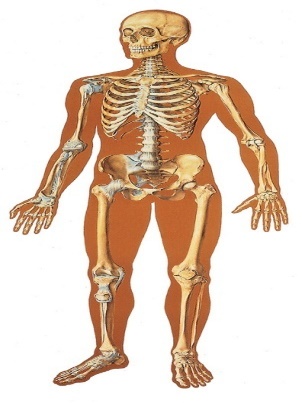      Игра «Угадай-ка хищные птицы»                       Игра «Угадай-ка хищные птицы»                       Игра «Угадай-ка хищные птицы»             Изображения             хищных птиц               Названия           хищных птиц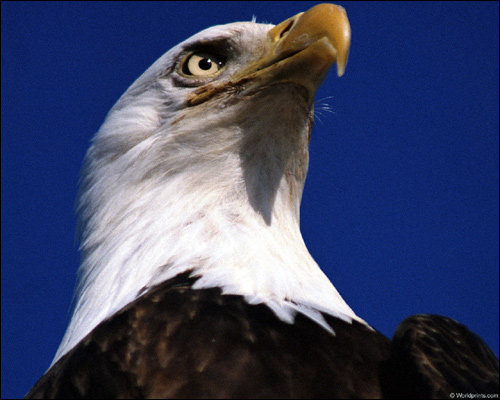 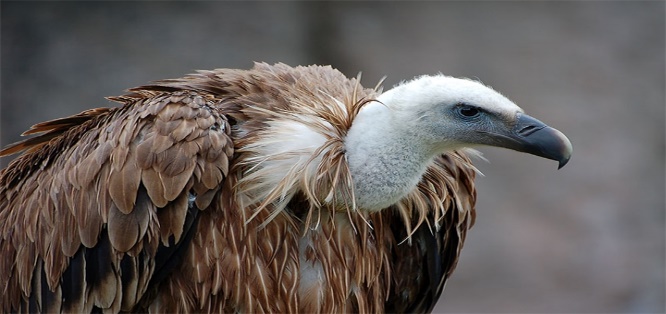 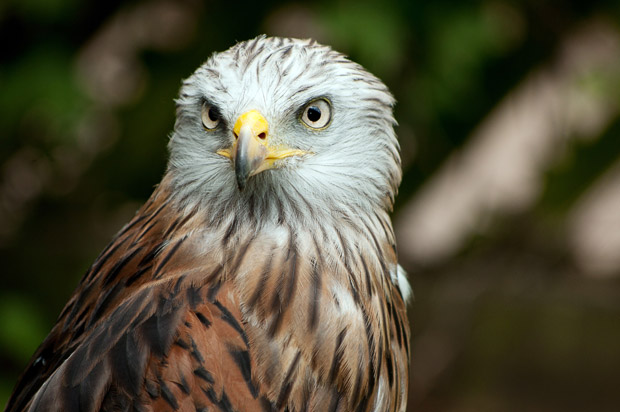 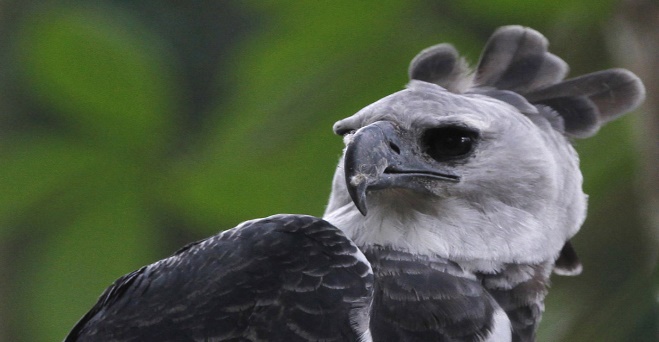 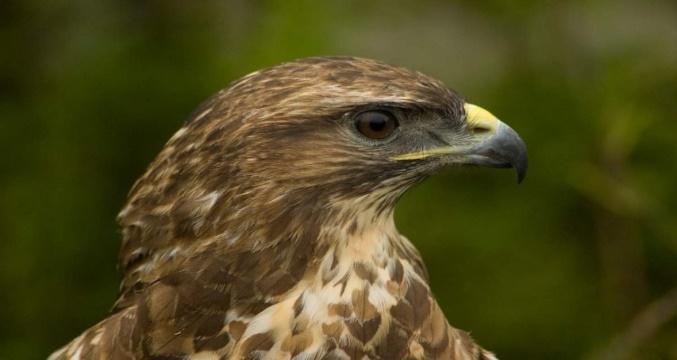 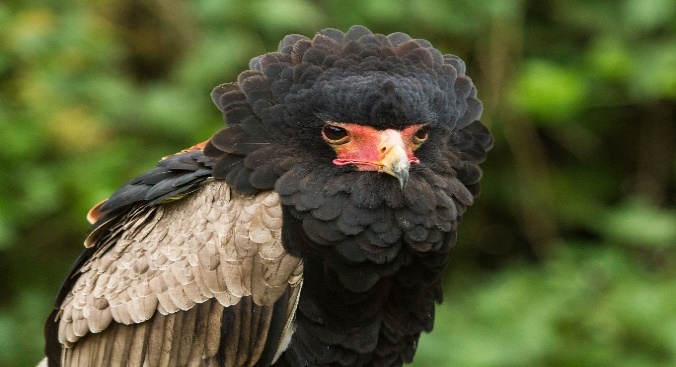 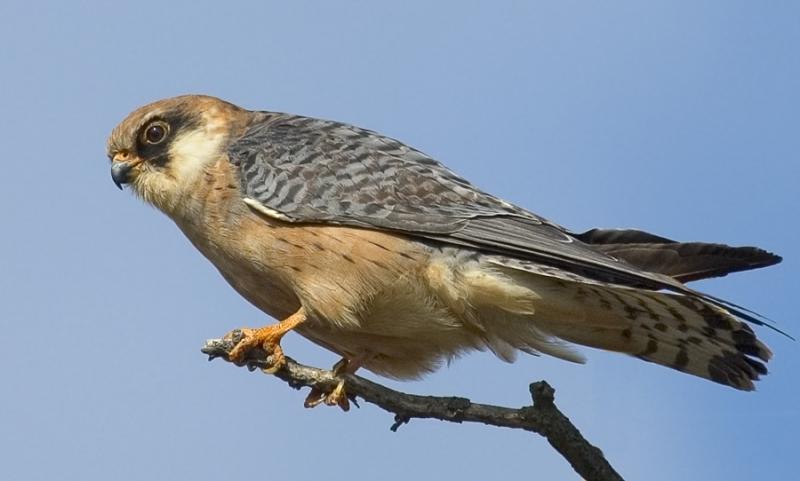 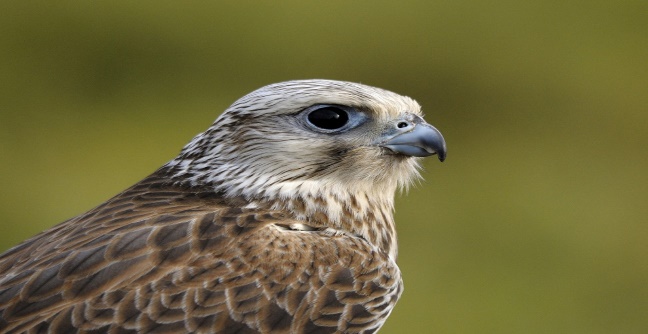 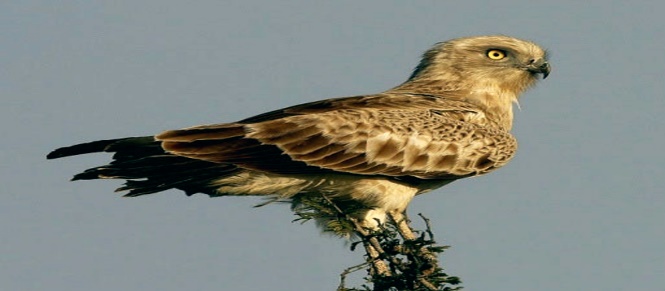 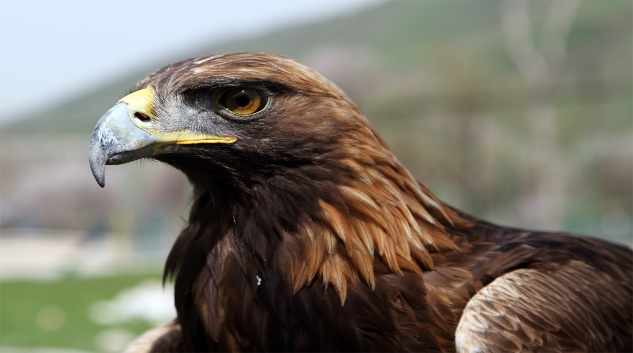 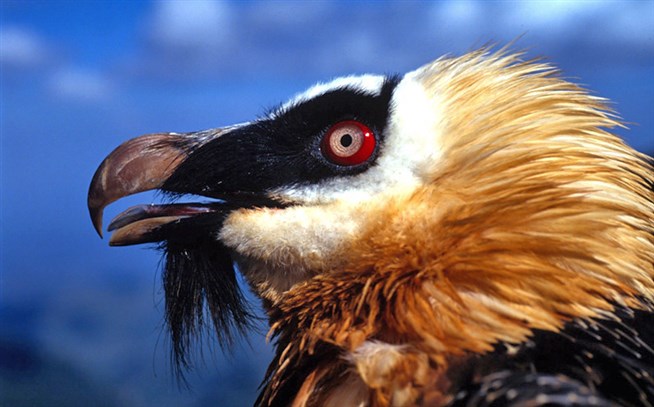 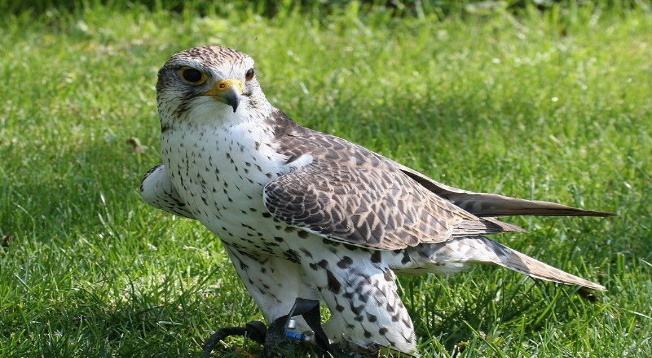          Орлан-белохвост               Балобан                 Бородач              Гарпия                 Беркут        Гриф              Дербник            Коршун	Змееяд      КанюкКобчик	Каракара